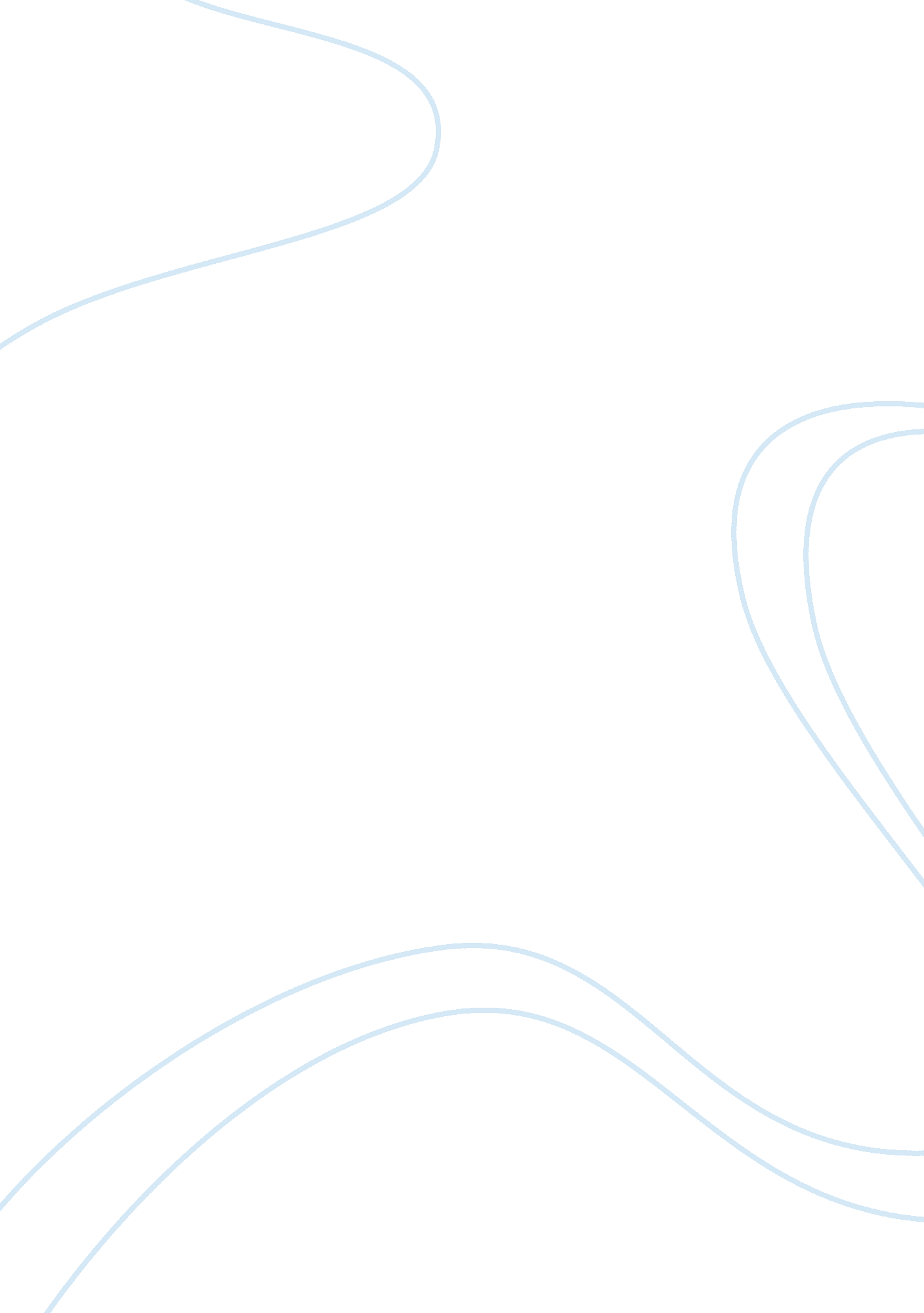 Concerts across time: baroque music and rock music essay exampleTechnology, Innovation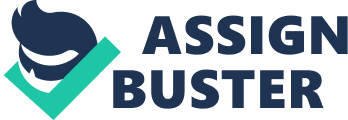 Baroque music was developed in the period 1600 to 1750. It has its origin in Spain. This type of music shares a lot of characteristics with the modern rock music. These similarities range from the use of instruments, tone and pitch of the music. The excerpts http://www. youtube. com/watch? v= E7CZk6DHGxc show an English Baroque performance while the video http://www. youtube. com/watch? v= zPaydWu_gN8 shows a modern rock concert. From the excerpts, it is evident that baroque music and rock are similar in the structure, patterns and the way the, message is portrayed. 
Both rock music and baroques use imaginative combinations. They are accompanied by strong beats that are very regular with a specific rhythm. It is not easy to differentiate rock and baroque by listening to the music but by watching the setting of the music. Though the music is highly correlational, there are various differences to offer a distinction between the two. 
The concert on baroque music features more art and ornamentation. The artists use unique attires to enhance the stage. In addition, the baroque concert featured changing beats in the music with tonal variation in the songs. This is in contrast with the rock music where the stage is packed with musical instruments like guitars, drums keyboards without much ornamentation. Furthermore, the rock music has very strong continuous beats with little changes in the tone. Baroque concert has Counterpoint scenarios where there are different voices playing at the same time in the song rather than continuous harmony in their concert. The music is s enjoyable due to the variations in tone portray he message. Baroque audiences have evolved since they were played in theatres in the old day. Now, the music is played in celebrations and clubs. The beats on the music makes it suitable for the youths who prefer dancing to the tune than listening to the message. The audiences in the old days were middle and old aged people who sat while the music played. However, the music is preferred by the youths more than the mature people. 
There are various reasons to explain why many people prefer attending concerts. One of them is that is a good way to relax after a long day or after a week at work. Many people prefer to spend their weekend in luxurious way and thus concerts can take up this role effectively. Music has the ability to relax the body and mind and therefore helps in reducing stress and depression since a person mostly concentrates on the concert rather than personal problems. 
Modern concerts have been enhanced by the use of advanced technology in music. There have been constant innovations in the music industry. More precise musical instruments with high quality sound feature color the concerts thereby attracting more persons. The music can also be accessed online via the internet and storage devices such as Digital Versatile Disks and flash disks. These innovations have reduced the number of people attending concerts since they can listen or watch the music from their devices or the internet, for example in this case, YouTube enables people to watch music and concerts online rather than attend real concerts. 
In a nutshell, Baroque and modern rock music share a lot of differences and a new rock fanatic may not easily tell the difference. Like stated above, it is important to be on the lookout for ornamentation and the differing tones and beats. In addition, simultaneous voices singing different tunes in the song can characterize baroque music. Works cited " Handel - Water music - English Baroque Festival." YouTube. N. p., n. d. Web. 30 May 2013. 
" JEFF BECK- w_Buddy Guy / Billy Gibbons - Rock and Roll Hall of Fame 25th Anniv. Concert 2009." YouTube. N. p., n. d. Web. 30 May 2013. 
Buelow, George J. A History of Baroque Music. Bloomington, IN: Indiana University Press, 2004. Print. 
Spicer, Mark S. Rock Music. Farnham: Ashgate, 2011. Print. 